Доступ к файлу net.txt, находящемуся на сервере html.ru, осуществляется по протоколу http. В таблице фрагменты адреса файла закодированы цифрами от 1 до 7. Запишите последовательность цифр, кодирующую адрес указанного файла в сети Интернет.Доступ к файлу txt.html, находящемуся на сервере ru.net, осуществляется по протоколу http. В таблице фрагменты адреса файла закодированы буквами от А до Ж. Запишите последовательность этих букв, кодирующую адрес указанного файла в сети Интернет.Доступ к файлу net.txt, находящемуся на сервере html.ru, осуществляется по протоколу http. В таблице фрагменты адреса файла закодированы буквами от А до Ж. Запишите последовательность этих букв, кодирующую адрес указанного файла в сети Интернет.Доступ к файлу net.com, находящемуся на сервере www.ru, осуществляется по протоколу http. В таблице фрагменты адреса файла закодированы буквами от А до Ж. Запишите последовательность этих букв, кодирующую адрес указанного файла в сети Интернет.Доступ к файлу txt.ru, находящемуся на сервере ftp.org, осуществляется по протоколу http. В таблице фрагменты адреса файла закодированы буквами от А до Ж. Запишите последовательность этих букв, кодирующую адрес указанного файла в сети Интернет.Доступ к файлу com.xls, находящемуся на сервере tt.com, осуществляется по протоколу http. Фрагменты адреса файла закодированы буквами от А до Ж. Запишите последовательность этих букв, кодирующую адрес указанного файла в сети Интернет.Доступ к файлу ru.gif, находящемуся на сервере last.ru, осуществляется по протоколу https. Фрагменты адреса файла закодированы буквами от А до Ж. Запишите последовательность этих букв, кодирующую адрес указанного файла в сети Интернет.Доступ к файлу spis.htm, находящемуся на сервере sch.net, осуществляется по протоколу ftp. Фрагменты адреса файла закодированы буквами от А до Ж. Запишите последовательность этих букв, кодирующую адрес указанного файла в сети Интернет.Доступ к файлу doc.htm, находящемуся на сервере site.com, осуществляется по протоколу http. Фрагменты адреса файла закодированы буквами 
от А до Ж. Запишите последовательность этих букв, кодирующую адрес указанного файла в сети Интернет.Доступ к файлу slon.txt, находящемуся на сервере circ.org, осуществляется по протоколу http. Фрагменты адреса файла закодированы буквами от А до Ж. Запишите последовательность этих букв, кодирующую адрес указанного файла в сети Интернет.Доступ к файлу test.xls, находящемуся на сервере school.org, осуществляется по протоколу ftp. Фрагменты адреса файла закодированы буквами от А до Ж. Запишите последовательность этих букв, кодирующую адрес указанного файла в сети Интернет.Доступ к файлу pupil.pdf, находящемуся на сервере class.ru, осуществляется по протоколу https. Фрагменты адреса файла закодированы буквами от А до Ж. Запишите последовательность этих букв, кодирующую адрес указанного файла в сети Интернет.Доступ к файлу color.gif, находящемуся на сервере box.net, осуществляется по протоколу ftp. Фрагменты адреса файла закодированы буквами от А до Ж. Запишите последовательность этих букв, кодирующую адрес указанного файла в сети Интернет.Доступ к файлу name.gif, находящемуся на сервере jour.com, осуществляется по протоколу ftp. Фрагменты адреса файла закодированы буквами от А до Ж. Запишите последовательность этих букв, кодирующую адрес указанного файла в сети Интернет.Доступ к файлу tiger.doc, находящемуся на сервере zoo.org, осуществляется по протоколу http. Фрагменты адреса файла закодированы буквами от А до Ж. Запишите последовательность этих букв, кодирующую адрес указанного файла в сети Интернет.Доступ к файлу sotr.pdf, находящемуся на сервере org.net, осуществляется по протоколу https. Фрагменты адреса файла закодированы буквами от А до Ж. Запишите последовательность этих букв, кодирующую адрес указанного файла в сети Интернет.Доступ к файлу spis.xml, находящемуся на сервере book.net, осуществляется по протоколу ftp. Фрагменты адреса файла закодированы буквами от А до Ж. Запишите последовательность этих букв, кодирующую адрес указанного файла в сети Интернет.Доступ к файлу math.doc, находящемуся на сервере obr.ru, осуществляется по протоколу https. Фрагменты адреса файла закодированы буквами от А до Ж. Запишите последовательность этих букв, кодирующую адрес указанного файла в сети Интернет.Доступ к файлу start.exe, находящемуся на сервере game.com, осуществляется по протоколу http. Фрагменты адреса файла закодированы буквами от А до Ж. Запишите последовательность этих букв, кодирующую адрес указанного файла в сети Интернет.Доступ к файлу rus.doc, находящемуся на сервере obr.org, осуществляется по протоколу https. Фрагменты адреса файла закодированы буквами от А до Ж. Запишите последовательность этих букв, кодирующую адрес указанного файла в сети Интернет.Доступ к файлу table.xls, находящемуся на сервере ofis.com, осуществляется по протоколу ftp. Фрагменты адреса файла закодированы буквами от А до Ж. Запишите последовательность этих букв, кодирующую адрес указанного файла в сети Интернет.Доступ к файлу book.txt, находящемуся на сервере bibl.ru, осуществляется по протоколу http. Фрагменты адреса файла закодированы буквами 
от А до Ж. Запишите последовательность этих букв, кодирующую адрес указанного файла в сети Интернет.Доступ к файлу img.bmp, находящемуся на сервере pic.kz, осуществляется по протоколу http. Фрагменты адреса файла закодированы буквами 
от А до Ж. Запишите последовательность этих букв, кодирующую адрес указанного файла в сети Интернет.1.ru2://3html4net5/6http7.txtДоступ к файлу tests.rar, находящемуся на сервере olympiada.ru, осуществляется по протоколу http. В таблице фрагменты адреса файла закодированы буквами от А до Ж. Запишите последовательность этих букв, кодирующую адрес указанного файла в сети Интернет.Доступ к файлу inf.docx, находящемуся на сервере teach.ru, осуществляется по протоколу ftp. В таблице фрагменты адреса файла закодированы буквами от А до Ж. Запишите последовательность этих букв, кодирующую адрес указанного файла в сети Интернет.Доступ к файлу olymp.htm, находящемуся на сервере school.ru, осуществляется по протоколу http. В таблице фрагменты адреса файла закодированы буквами от А до Ж. Запишите последовательность этих букв, кодирующую адрес указанного файла в сети Интернет.На сервере GorodN.ru находится почтовый ящик wait_for_mail.  В таблице фрагменты адреса электронной почты закодированы буквами от А до Е. Запишите последовательность букв, кодирующую этот адрес.Доступ к файлу happy.htm, находящемуся на сервере sibline.ru, осуществляется по протоколу http. В таблице фрагменты адреса файла закодированы буквами от А до Ж. Запишите последовательность этих букв, кодирующую адрес указанного файла в сети Интернет.Почтовый ящик Ivanov_Maksim находится на сервере klass.school.ru.  В таблице фрагменты адреса электронной почты закодированы буквами от А до Е. Запишите последовательность букв, кодирующую этот адрес.Доступ к файлу photo.jpg, находящемуся на сервере mysite.ru, осуществляется по протоколу ftp. В таблице фрагменты адреса файла закодированы буквами от А до Ж. Запишите последовательность этих букв, кодирующую адрес указанного файла в сети Интернет.Доступ к файлу GOA.png, находящемуся на сервере mytravel.com, осуществляется по протоколу ftp. В таблице фрагменты адреса файла закодированы буквами от А до Ж. Запишите последовательность этих букв, кодирующую адрес указанного файла в сети Интернет.Доступ к файлу GOA.png, находящемуся на сервере mytravel.com, осуществляется по протоколу ftp. В таблице фрагменты адреса файла закодированы буквами от А до Ж. Запишите последовательность этих букв, кодирующую адрес указанного файла в сети Интернет.Доступ к файлу summer.jpeg, находящемуся на сервере weather.info, осуществляется по протоколу ftp. В таблице фрагменты адреса файла закодированы буквами от А до Ж. Запишите последовательность этих букв, кодирующую адрес указанного файла в сети Интернет.На сервере schoolN.gorodN.ru расположен почтовый ящик teacher_inf.  В таблице фрагменты адреса электронной почты закодированы буквами от А до Е. Запишите последовательность букв, кодирующую этот адрес.В таблице приведены запросы к поисковому серверу. Расположите обозначения запросов в порядке убывания количества страниц, которые найдёт поисковый сервер по каждому запросу.Для обозначения логической операции «ИЛИ» в запросе используется символ |, а для логической операции «И» – &.Доступ к файлу cat.pptx, находящемуся на сервере presentation.edu, осуществляется по протоколу ftp. В таблице фрагменты адреса файла закодированы буквами от А до Ж. Запишите последовательность этих букв, кодирующую адрес указанного файла в сети Интернет.Доступ к файлу cat.pptx, находящемуся на сервере presentation.edu, осуществляется по протоколу ftp. В таблице фрагменты адреса файла закодированы буквами от А до Ж. Запишите последовательность этих букв, кодирующую адрес указанного файла в сети Интернет.Доступ к файлу tasks.rar, находящемуся на сервере contest.ru, осуществляется по протоколу http. В таблице фрагменты адреса файла закодированы буквами от А до Ж. Запишите последовательность этих букв, кодирующую адрес указанного файла в сети Интернет.Доступ к файлу city.htm, находящемуся на сервере email.ru, осуществляется по протоколу http. В таблице фрагменты адреса файла закодированы буквами от А до Ж. Запишите последовательность этих букв, кодирующую адрес указанного файла в сети Интернет.Доступ к файлу lesson.xls, находящемуся на сервере personalsite.com, осуществляется по протоколу ftp. В таблице фрагменты адреса файла закодированы буквами от А до Ж. Запишите последовательность этих букв, кодирующую адрес указанного файла в сети Интернет.Доступ к файлу summer.htm, находящемуся на сервере seasons.com, осуществляется по протоколу http. В таблице фрагменты адреса файла закодированы буквами от А до Ж. Запишите последовательность этих букв, кодирующую адрес указанного файла в сети Интернет.Почтовый ящик Plotnikov_11klass находится на сервере school.pochta.ru.  В таблице фрагменты адреса электронной почты закодированы буквами от А до Е. Запишите последовательность букв, кодирующую этот адрес.Доступ к файлу klara.htm, находящемуся на сервере march.ru, осуществляется по протоколу http. В таблице фрагменты адреса файла закодированы буквами от А до Ж. Запишите последовательность этих букв, кодирующую адрес указанного файла в сети Интернет.Доступ к файлу klara.htm, находящемуся на сервере march.ru, осуществляется по протоколу http. В таблице фрагменты адреса файла закодированы буквами от А до Ж. Запишите последовательность этих букв, кодирующую адрес указанного файла в сети Интернет.Доступ к файлу karl.htm, находящемуся на сервере april.ru, осуществляется по протоколу http. В таблице фрагменты адреса файла закодированы буквами от А до Ж. Запишите последовательность этих букв, кодирующую адрес указанного файла в сети Интернет.Доступ к файлу karl.htm, находящемуся на сервере april.ru, осуществляется по протоколу http. В таблице фрагменты адреса файла закодированы буквами от А до Ж. Запишите последовательность этих букв, кодирующую адрес указанного файла в сети Интернет.Доступ к файлу htm.net, находящемуся на сервере com.edu, осуществляется по протоколу ftp. Фрагменты адреса файла закодированы буквами от А до Ж. Запишите в поле ответа последовательность этих букв, кодирующую адрес указанного файла в сети Интернет.Доступ к файлу htm.net, находящемуся на сервере com.edu, осуществляется по протоколу ftp. Фрагменты адреса файла закодированы буквами от А до Ж. Запишите в поле ответа последовательность этих букв, кодирующую адрес указанного файла в сети Интернет.Доступ к файлу txt.com, находящемуся на сервере net.ru, осуществляется по протоколу http. Фрагменты адреса файла закодированы буквами от А до Ж. Запишите в поле ответа последовательность этих букв, кодирующую адрес указанного файла в сети Интернет.Доступ к файлу txt.com, находящемуся на сервере net.ru, осуществляется по протоколу http. Фрагменты адреса файла закодированы буквами от А до Ж. Запишите в поле ответа последовательность этих букв, кодирующую адрес указанного файла в сети Интернет.Доступ к файлу txt.org, находящемуся на сервере net.ru, осуществляется по протоколу http. Фрагменты адреса файла закодированы буквами от А до Ж. Запишите в поле ответа последовательность этих букв, кодирующую адрес указанного файла в сети Интернет.Доступ к файлу txt.org, находящемуся на сервере net.ru, осуществляется по протоколу http. Фрагменты адреса файла закодированы буквами от А до Ж. Запишите в поле ответа последовательность этих букв, кодирующую адрес указанного файла в сети Интернет.Доступ к файлу net.txt , находящемуся на сервере org.ru, осуществляется по протоколу http. Фрагменты адреса файла закодированы буквами от А до Ж. Запишите в поле ответа последовательность этих букв, кодирующую адрес указанного файла в сети Интернет.Доступ к файлу net.txt , находящемуся на сервере org.ru, осуществляется по протоколу http. Фрагменты адреса файла закодированы буквами от А до Ж. Запишите в поле ответа последовательность этих букв, кодирующую адрес указанного файла в сети Интернет.Доступ к файлу org.txt, находящемуся на сервере net.ru, осуществляется по протоколу http. Фрагменты адреса файла закодированы буквами от А до Ж. Запишите в поле ответа последовательность этих букв, кодирующую адрес указанного файла в сети Интернет.Доступ к файлу org.txt, находящемуся на сервере net.ru, осуществляется по протоколу http. Фрагменты адреса файла закодированы буквами от А до Ж. Запишите в поле ответа последовательность этих букв, кодирующую адрес указанного файла в сети Интернет.Доступ к файлу htm.txt, находящемуся на сервере com.ru, осуществляется по протоколу http. В таблице фрагменты адреса файла закодированы буквами от А до Ж. Запишите последовательность этих букв, кодирующую адрес указанного файла в сети Интернет. Доступ к файлу htm.txt, находящемуся на сервере com.ru, осуществляется по протоколу http. В таблице фрагменты адреса файла закодированы буквами от А до Ж. Запишите последовательность этих букв, кодирующую адрес указанного файла в сети Интернет. Доступ к файлу ru.txt, находящемуся на сервере htm.com, осуществляется по протоколу http. В таблице фрагменты адреса файла закодированы буквами от А до Ж. Запишите последовательность этих букв, кодирующую адрес указанного файла в сети Интернет. Доступ к файлу ru.txt, находящемуся на сервере htm.com, осуществляется по протоколу http. В таблице фрагменты адреса файла закодированы буквами от А до Ж. Запишите последовательность этих букв, кодирующую адрес указанного файла в сети Интернет. Доступ к файлу com.htm, находящемуся на сервере txt.ru, осуществляется по протоколу http. В таблице фрагменты адреса файла закодированы буквами от А до Ж. Запишите последовательность этих букв, кодирующую адрес указанного файла в сети Интернет. Доступ к файлу com.htm, находящемуся на сервере txt.ru, осуществляется по протоколу http. В таблице фрагменты адреса файла закодированы буквами от А до Ж. Запишите последовательность этих букв, кодирующую адрес указанного файла в сети Интернет. Доступ к файлу edu.txt, находящемуся на сервере htm.ru, осуществляется по протоколу http. В таблице фрагменты адреса файла закодированы буквами от А до Ж. Запишите последовательность этих букв, кодирующую адрес указанного файла в сети Интернет. Доступ к файлу edu.txt, находящемуся на сервере htm.ru, осуществляется по протоколу http. В таблице фрагменты адреса файла закодированы буквами от А до Ж. Запишите последовательность этих букв, кодирующую адрес указанного файла в сети Интернет. Доступ к файлу htm.txt, находящемуся на сервере com.ru, осуществляется по протоколу http. В таблице фрагменты адреса файла закодированы буквами от А до Ж. Запишите последовательность этих букв, кодирующую адрес указанного файла в сети Интернет.Доступ к файлу htm.txt, находящемуся на сервере com.ru, осуществляется по протоколу http. В таблице фрагменты адреса файла закодированы буквами от А до Ж. Запишите последовательность этих букв, кодирующую адрес указанного файла в сети Интернет.АhttpБ://В.htmlГtxtД/ЕruЖ.netА.ruБ://ВhtmlГnetД/ЕhttpЖ.txtА.comБ.ruВnetГhttpД/Е://ЖwwwА/Б.orgВftpГ://Д.ruЕtxtЖhttpА)comБ)xlsВ)com.Г)http Д)tt.Е)/Ж)://А)/Б)://В)last.Г)gifД)httpsЕ)ru. Ж)ru 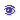 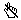 